SPRAY ART – Laboratorio creativo di riqualifica urbanaPerché partecipareIdeato per tutti i giovani che hanno una propensione artistica e creativa.Non è necessario essere già dei bravi disegnatori: chiunque può accedere a questo laboratorio, anche chi crede di non avere una buona attitudine nel disegno.Attraverso questa attività è possibile conoscere la forma d’arte urbana, espressione della creatività non tradizionale del writer (scrittore di graffiti) proiettata nella società.Con questo laboratorio si acquisisce anche maggiore consapevolezza di sé e del proprio talento e si impara a rispettare l’ambiente, i luoghi e la comunità valorizzando le proprie capacità artistico-espressive.Cosa si fa in praticaIdeazione e realizzazione di un’opera artistica utilizzando la Spray Art, per la riqualificazione di un’area degradata della città.Il tuo trainerSaranno presenti un esperto di Spray Art affiancato da un educatore, con esperienza nell’organizzazione di attività per i giovani della fascia d’età di riferimento con funzione di supporto alla conduzione del laboratorio.Durata 20 oreSede dell’attivitàFondazione OSF, viale de la Comina, 25 - PordenoneChi contattare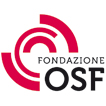 Ufficio APP    0434/361470 infocorsi@fondazioneosf.it    Dati tecniciTipo di attività: Giovani talenti in azioneAvvio: a raggiungimento di n. 6 partecipantiDestinatari: residenti o domiciliati in Friuli V.G. in età compresa fra i 18 e i 29 anni compiuti, disoccupati e non impegnati in percorsi scolastici o formativi